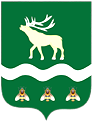 Российская Федерация Приморский крайДУМА ЯКОВЛЕВСКОГО МУНИЦИПАЛЬНОГО ОКРУГАПРИМОРСКОГО КРАЯРЕШЕНИЕ25 июня 2024 года                            с. Яковлевка                               № 345 - НПАО Положении об осуществлении мероприятий в сфере профилактики правонарушений на территории Яковлевского муниципального округаВ соответствии с Федеральным законом от 06.10.2003 № 131-ФЗ «Об общих принципах организации местного самоуправления в Российской Федерации», Законом Приморского края от 05.12.2022 № 247-КЗ «О Яковлевском муниципальном округе Приморского края», Уставом Яковлевского муниципального округа, в связи с созданием Яковлевского муниципального округа и необходимостью формирования нормативной правовой базы Яковлевского муниципального округа Дума Яковлевского муниципального округа РЕШИЛА:1. Утвердить Положение об осуществлении мероприятий в сфере профилактики правонарушений на территории Яковлевского муниципального округа  (прилагается).2. Признать утратившим силу решение Думы Яковлевского муниципального района от 31.07.2018 № 753-НПА «О Положении об осуществлении органами местного самоуправления Яковлевского муниципального района мероприятий в сфере профилактики правонарушений».3. Настоящее решение вступает в силу после его официального опубликования.  4. Опубликовать настоящее решение в газете «Сельский труженик» и разместить на официальном сайте Яковлевского муниципального округа в информационно-телекоммуникационной сети «Интернет».Председатель Думы Яковлевскогомуниципального округа                                                              Е.А. ЖивотягинГлава Яковлевскогомуниципального округа                                                               А.А. КоренчукПриложение УТВЕРЖДЕНОрешением Думы Яковлевскогомуниципального округаот 25.06.2024 № 345 - НПАПоложениеоб осуществлении мероприятий в сфере профилактики правонарушений на территории Яковлевского муниципального округа1. Общие положения    Настоящее Положение разработано в соответствии с Конституцией Российской Федерации, Федеральными законами от 06.10.2003 № 131-ФЗ «Об общих принципах организации местного самоуправления в Российской Федерации», от 23.06.2016 № 182-ФЗ «Об основах системы профилактики правонарушений в Российской Федерации», Законом Приморского края от 05.07.2017 № 142-КЗ «Об отдельных вопросах в сфере профилактики правонарушений в Приморском крае», Уставом Яковлевского муниципального округа и определяет полномочия органов местного самоуправления Яковлевского муниципального округа по осуществлению мероприятий в сфере профилактики правонарушений, формы профилактического воздействия и иные вопросы по осуществлению мероприятий в сфере профилактики правонарушений, предусмотренных Федеральным законом от 23.06.2016 № 182-ФЗ «Об основах системы профилактики правонарушений в Российской Федерации», на территории Яковлевского муниципального округа.  2. Полномочия Думы Яковлевского муниципального округаК полномочиям Думы Яковлевского муниципального округа в сфере профилактики правонарушений относятся:1) утверждение и контроль  исполнения бюджета Яковлевского муниципального округа в части реализации муниципальных программ Яковлевского муниципального округа, предусматривающих мероприятия в сфере профилактики правонарушений в Яковлевском муниципальном округе;2) принятие муниципальных нормативных правовых актов в сфере профилактики правонарушений;3) иные полномочия, предусмотренные федеральным законодательством, законодательством Приморского края, Уставом Яковлевского муниципального округа. 3. Полномочия Администрации Яковлевского муниципального округаК полномочиям Администрации Яковлевского муниципального округа (далее – Администрация) относятся: 1) разработка и принятие мер по реализации государственной политики в сфере профилактики правонарушений в Яковлевском муниципальном округе;2) принятие муниципальных правовых актов в сфере профилактики правонарушений в Яковлевском муниципальном округе;3) создание координационных органов в сфере профилактики правонарушений;4) принятие мер по устранению причин и условий, способствующих совершению правонарушений;5) обеспечение взаимодействия лиц, участвующих в профилактике правонарушений, на территории Яковлевского муниципального округа; 6) осуществление профилактики правонарушений в формах профилактического воздействия, предусмотренных разделом 6 настоящего  Положения;7) осуществление мониторинга в сфере профилактики правонарушений;8)  разработка и утверждение муниципальных программ в сфере профилактики правонарушений на территории Яковлевского муниципального округа, организация их выполнения, оценка эффективности их реализации;9) разработка и утверждение комплексного плана мероприятий по профилактике правонарушений и обеспечению правопорядка, благополучия и безопасности жителей Яковлевского муниципального округа,  организация его выполнения, оценка эффективности реализации комплексного плана;10) осуществление иных полномочий в сфере профилактики правонарушений, предусмотренных федеральным законодательством, законодательством Приморского края, Уставом Яковлевского муниципального округа и муниципальными нормативными правовыми актами.4.  Координационные органы по профилактике правонарушений4.1. На территории Яковлевского муниципального округа координацию деятельности в сфере профилактики правонарушений осуществляют:1)  межведомственная комиссия по профилактике правонарушений и обеспечению правопорядка, благополучия и безопасности жителей Яковлевского муниципального округа;2) комиссия по делам несовершеннолетних и защите их прав;3) антитеррористическая комиссия;4) межведомственная комиссия по противодействию коррупции;5) антинаркотическая комиссия;6) комиссия по  безопасности дорожного движения;7) межведомственная комиссия по вопросам межнациональных и межконфессиональных отношений Яковлевского муниципального округа;8) административная комиссия Яковлевского муниципального округа;9) межведомственная комиссия по организации отдыха, оздоровления и занятости детей и подростков Яковлевского муниципального округа;10) комиссия по чрезвычайным ситуациям;11) иные координационные органы.   4.2. Координационные органы в сфере профилактики правонарушений создаются Администрацией Яковлевского муниципального округа, если иной порядок их создания не предусмотрен нормативными правовыми актами Российской Федерации.5. Права лиц, участвующих в профилактике правонарушений5.1. Лица, участвующие в профилактике правонарушений в Яковлевском муниципальном округе реализуют свои права в сфере профилактики правонарушений в формах профилактического воздействия, предусмотренных разделом 6 настоящего Положения, а также посредством добровольного участия в мероприятиях по охране общественного порядка и других социально значимых мероприятиях, содействия правоохранительным органам и иным субъектам профилактики правонарушений в соответствии с законодательством Российской Федерации.5.2. Общественные объединения и иные организации реализуют свои права в сфере профилактики правонарушений посредством участия в формах профилактического воздействия, предусмотренных разделом 6 настоящего Положения, участия в реализации муниципальных программ в сфере профилактики правонарушений,  реализации комплексного плана мероприятий по профилактике правонарушений и обеспечению правопорядка, благополучия и безопасности жителей Яковлевского муниципального округа,  выявления причин и условий, способствующих совершению правонарушений, разработки и проведения мероприятий по их предупреждению, участия в мероприятиях по охране общественного порядка и других социально значимых мероприятиях в соответствии с законодательством Российской Федерации.6.  Формы профилактического воздействияПрофилактическое воздействие может осуществляться в следующих формах:1) правовое просвещение и правовое информирование;2) социальная адаптация;3) ресоциализация;4) социальная реабилитация; 5) помощь лицам, пострадавшим от правонарушений или подверженным риску стать таковыми.7. Правовое просвещение и правовое информированиеВ целях правового просвещения и правового информирования органы местного самоуправления Яковлевского муниципального округа  или лица, участвующие в профилактике правонарушений, доводят до сведения граждан и организаций информацию, направленную на обеспечение защиты прав и свобод человека и гражданина, общества и государства от противоправных посягательств.Указанная информация может доводиться до сведения граждан и организаций путем применения различных мер образовательного, воспитательного, информационного, организационного или методического характера.8. Социальная адаптация8.1. Социальная адаптация представляет собой комплекс мероприятий, направленных на оказание лицам, находящимся в трудной жизненной ситуации, содействия в реализации их конституционных прав и свобод, а также помощи в трудовом и бытовом устройстве.8.2. Меры по социальной адаптации применяются в соответствии с законодательством Российской Федерации в отношении следующих категорий лиц, находящихся в трудной жизненной ситуации:1) безнадзорные и беспризорные несовершеннолетние;2) лица, отбывающие уголовное наказание, не связанное с лишением свободы;3) лица, занимающиеся бродяжничеством и попрошайничеством;4) несовершеннолетние, подвергнутые принудительным мерам воспитательного воздействия;5) лица без определенного места жительства;6) другие категории лиц, предусмотренные законодательством Российской Федерации, в том числе категория лиц, прошедших курс лечения от наркомании, алкоголизма и токсикомании и реабилитацию, а также не способных самостоятельно обеспечить свою безопасность, с их согласия.8.3. Обеспечение социальной адаптации осуществляется посредством:1) стимулирования деятельности организаций, предоставляющих рабочие места лицам, нуждающимся в социальной адаптации, а также лицам, прошедшим курс лечения от наркомании, алкоголизма и токсикомании и реабилитацию;2) предоставления лицам, нуждающимся в социальной адаптации, в том числе лицам, находящимся в трудной жизненной ситуации, социальных услуг в организациях социального обслуживания в соответствии с Федеральным законом от 28.12.2013 № 442-ФЗ «Об основах социального обслуживания граждан в Российской Федерации», а также Законом Приморского края от 26.12.2014 № 541-КЗ «О социальном обслуживании граждан в Приморском крае» и иными нормативными правовыми актами Приморского края;3) предоставления государственной социальной помощи на основании социального контракта в соответствии с Федеральным законом от 17.07.1999 № 178-ФЗ «О государственной социальной помощи»;4) привлечения общественных объединений для оказания содействия лицам, нуждающимся в социальной адаптации.9. РесоциализацияРесоциализация представляет собой комплекс мер социально-экономического, педагогического, правового характера, осуществляемых органами  местного самоуправления Яковлевского муниципального округа в соответствии с их компетенцией и лицами, участвующими в профилактике правонарушений, в целях реинтеграции в общество лиц, отбывших уголовное наказание в виде лишения свободы и (или) подвергшихся иным мерам уголовно-правового характера.10. Социальная реабилитация10.1. Социальная реабилитация представляет собой совокупность мероприятий по восстановлению утраченных социальных связей и функций лицами, находящимися в трудной жизненной ситуации, в том числе потребляющими наркотические средства и психотропные вещества в немедицинских целях.10.2. Социальная реабилитация лиц, находящихся в трудной жизненной ситуации, в том числе потребляющих наркотические средства и психотропные вещества в немедицинских целях, осуществляется в соответствии с законодательством Российской Федерации посредством:1) разъяснения существующего порядка оказания социальной, профессиональной и правовой помощи;2)    оказания психологической помощи;3) содействия в восстановлении утраченных документов, социально полезных связей.10.3. Лицам, находящимся в трудной жизненной ситуации, в том числе потребляющим наркотические средства и психотропные вещества в немедицинских целях, организации социального обслуживания оказывают помощь в социальной реабилитации в порядке, определяемом органом исполнительной власти Приморского края, осуществляющим в пределах своих полномочий государственное управление в сфере социально-трудовых отношений, содействия занятости и социальной защиты населения Приморского края.11. Помощь лицам, пострадавшим от правонарушений или подверженным риску стать таковымиПомощь лицам, пострадавшим от правонарушений или подверженным риску стать таковыми, направлена на оказание правовой, социальной, психологической, медицинской и иной поддержки указанным лицам, осуществляемой в соответствии с законодательством Российской Федерации с их согласия в целях минимизации последствий правонарушений либо снижения риска стать пострадавшими от правонарушений.12.  Функционирование системы профилактики правонарушений12.1. Функционирование системы профилактики правонарушений в Яковлевском муниципальном округе осуществляется на основе муниципальных программ, предусматривающих мероприятия в сфере профилактики правонарушений, а так же в соответствии с комплексным планом мероприятий по профилактике правонарушений и обеспечению правопорядка, благополучия и безопасности жителей Яковлевского муниципального округа.12.2. Финансирование расходов в сфере профилактики правонарушений осуществляется в пределах средств, предусмотренных решением Думы Яковлевского муниципального округа о местном бюджете на соответствующий финансовый год.13.  Информационное обеспечение профилактики правонарушений13.1. Органы местного самоуправления Яковлевского муниципального округа обязаны обеспечивать доступ к информации о своей деятельности по профилактике правонарушений способами, предусмотренными законодательством Российской Федерации об обеспечении доступа к информации о деятельности государственных органов и органов местного самоуправления, а также путем размещения ее в средствах массовой информации по официальным запросам, проведения пресс-конференций, рассылки справочных и статистических материалов, если иное не установлено федеральными законами.13.2. Материалы о деятельности в сфере профилактики правонарушений в Яковлевском  муниципальном округе публикуются в газете «Сельский труженик» и размещаются на официальном сайте Яковлевского муниципального округа.